WINTER PEACE: What Storms Does God Want to Still in Your Life?(“ P e a c e   B e   S t i l l ” – J e s u s)Selected ScripturesFBC:AM; 12-19-21; 2021 Seasonal Growth Challenge: WINTERBring it Home / Introduction:1. Thunderstorm: Jesus on the Boat with His Disciples – (Matthew 8:23-27; Mark 4:35-41; Luke 8:22-25)“Peace, Be Still!” - Jesus2. Sinkhole: Mary receives the Announcement of the Birth of Christ: The Messiah – (Luke 1:26-38)“Peace, Be Still!” - Jesus3. Blizzard: Joseph receives assurance that his Betrothed is Pregnant by the Holy Spirit. – (Matthew 1:18-25)“Peace, Be Still!” - Jesus4. Hurricane: Joseph and Mary travel to Bethlehem to Deliver the Christ Child. – (Luke 2:1-7)“Peace, Be Still!” - Jesus5. Hailstorm: The Shepherds receive the Announcement from the Angelic Hosts. – (Luke 2:8-20)“Peace, Be Still!” - Jesus6. Sandstorm: The Wise Men Come from the East Seeking the King of kings and Lord of lords. – (Matthew 2:1-12)“Peace, Be Still!” - Jesus7.  Earthquake: Joseph and Mary Flee to Egypt to Escape Herod. – (Matthew 2:13-15)“Peace, Be Still!” - Jesus8. Avalanche: Herod Seeks to Kill Children of Two Years Old and Under. – (Matthew 2:16-18)“Peace, Be Still!” - Jesus9. Tornado: The Child – Jesus, Returns to Nazareth. – (Matthew 2:19-23)“Peace, Be Still!” - Jesus10. Tsunami: Jesus the Man Faces Crucifixion and Death. – (Matthew 26: - 28:)“Peace, Be Still!” - JesusBring it Home / Moment of Decision: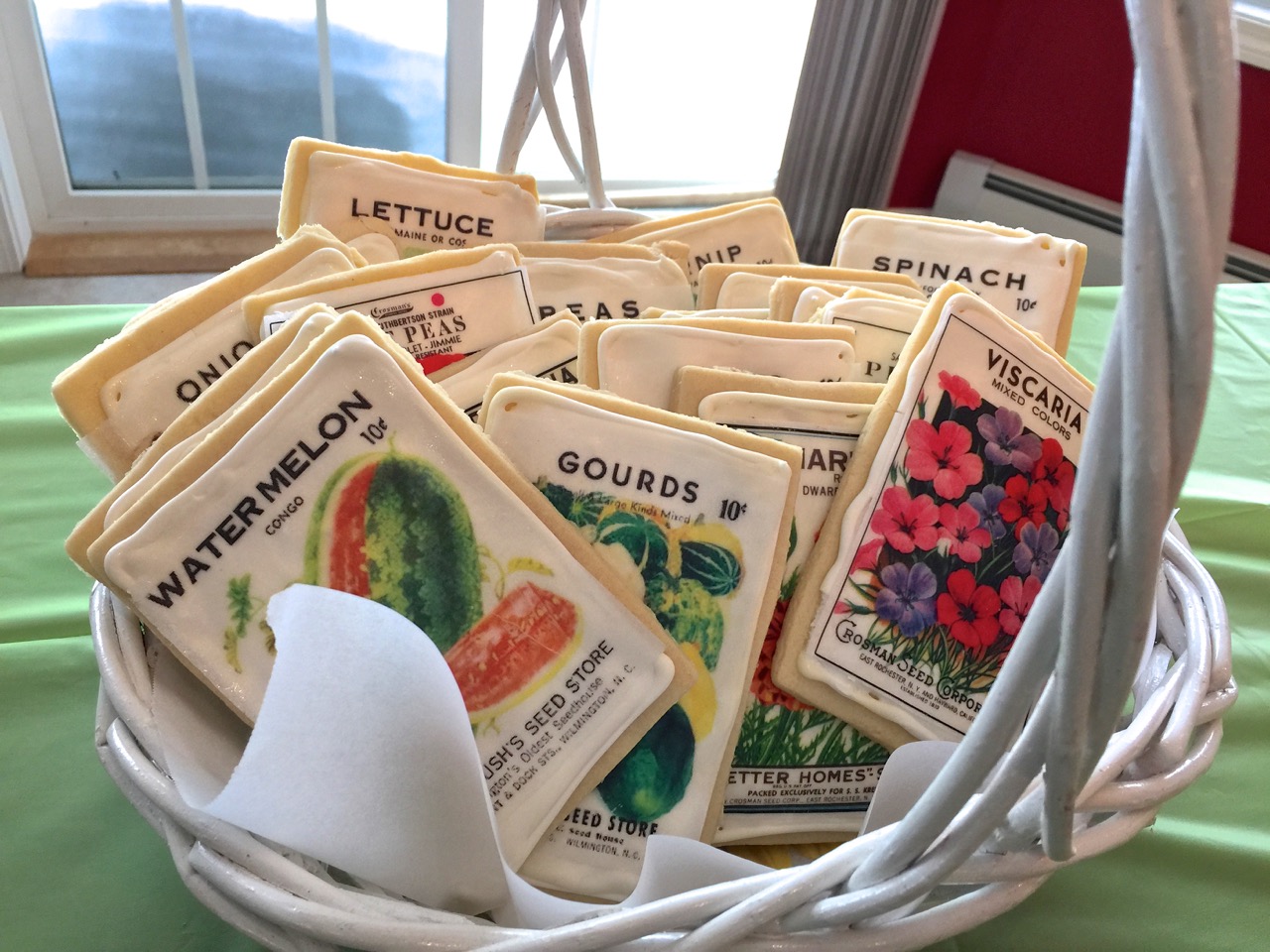 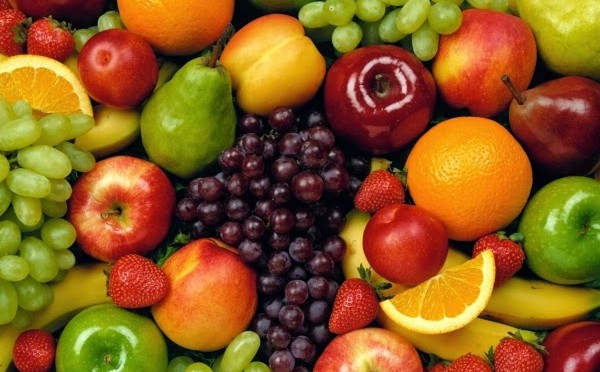 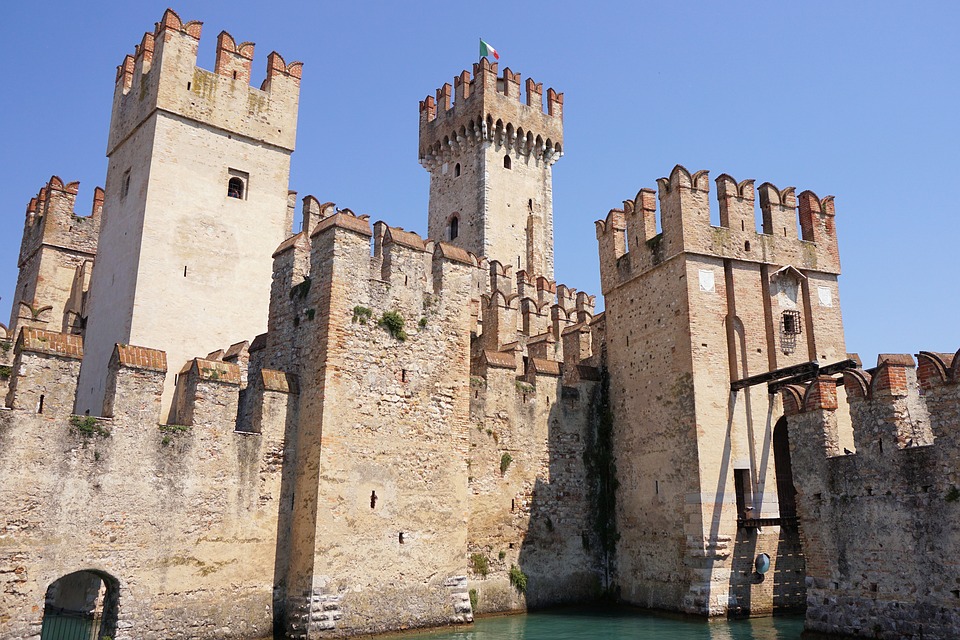 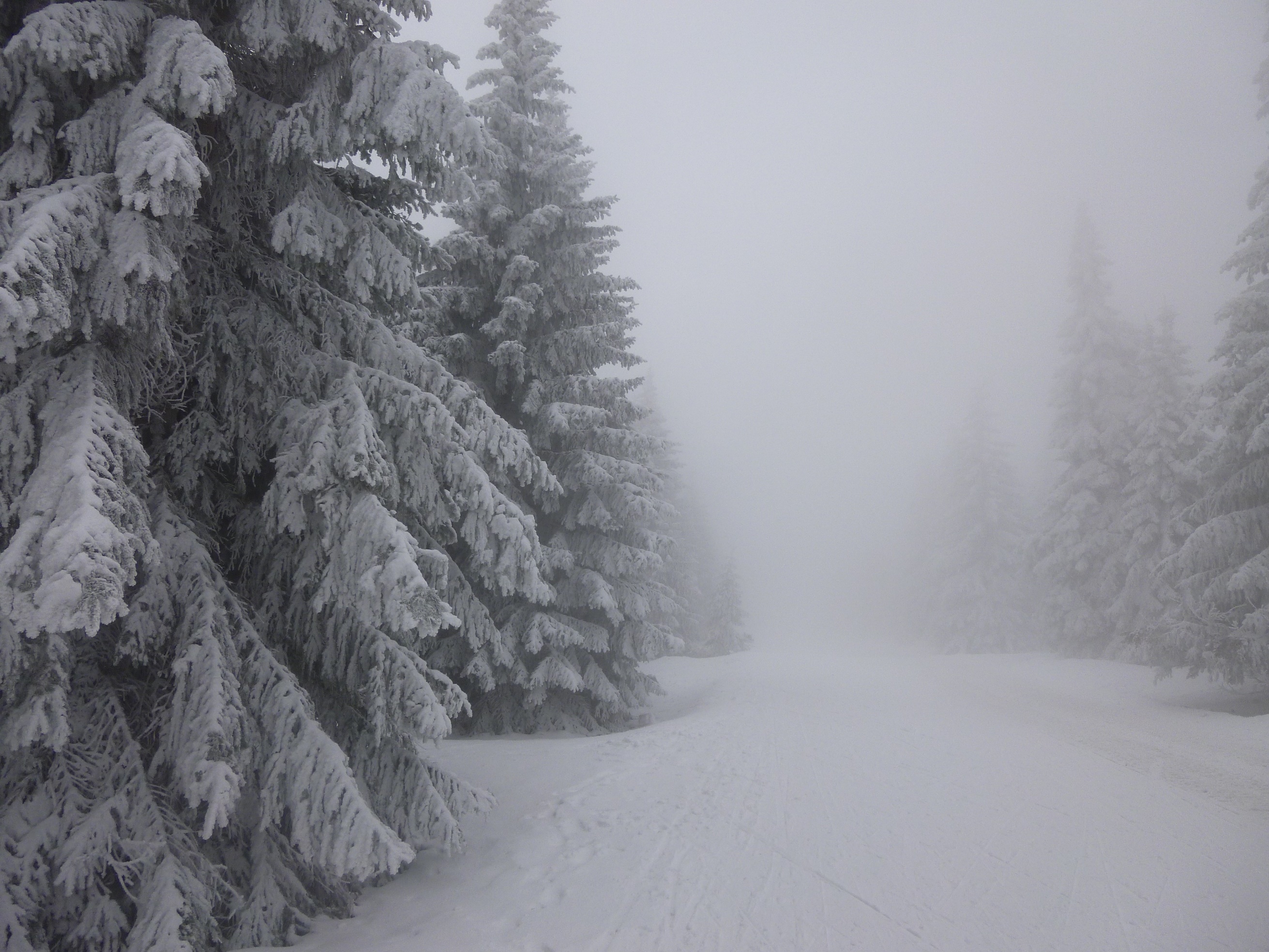 